О Б Щ И Н А  Ш У М Е Н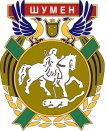       9700 гр. Шумен, бул. “Славянски” № 17, тел./факс: 054/800 400,       e-mail: mayor@shumen.bg, http://www.shumen.bg        ISO 9001:2008   ISO 14001:2004  OHSAS 18001:2007 ЗАЯВКАЗА ЦВЕТЯ ЗА ЗАЦВЕТЯВАНЕ НА ПЛОЩИ ПУБЛИЧНА И ЧАСТНА ОБЩИНСКА СОБСТВЕНОСТПълен адрес:гр./с.……………..…………….………№ ………., вх. ………………………..Председател на етажната собственост /три имена и телефон за връзка /  …………………………………………………………………………………………Площ в м2 /квадратни метри / ……………………………………………Цветя бр. /брой/ ……………………………………………